Campus Virtual UB:Com amagar recursos i/o activitats del cursGuia ràpida

Tots els recursos i/o activitats d’un curs es poden amagar per tal que no els vegin els alumnes o perquè es volen mostrar més endavant. Seguir els passos que s’expliquen a continuació.Obrir el desplegable d’administració del curs i clicar a Activa edició: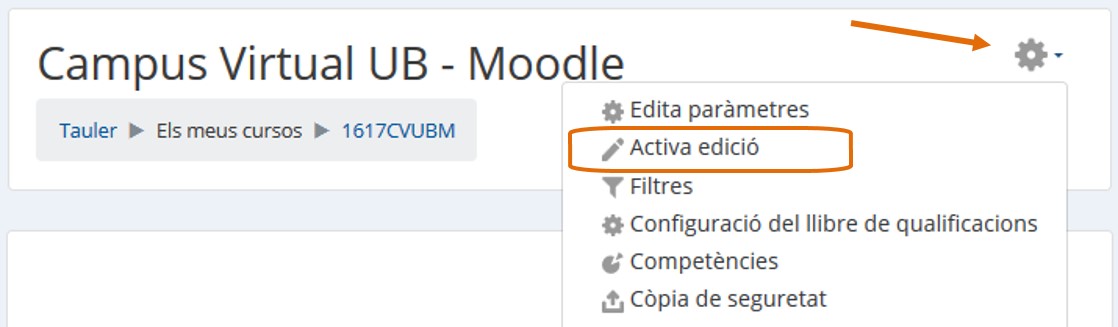 Anar al recurs o activitat que es vol amagar i obrir el desplegable Edita, per exemple d’una Tasca:  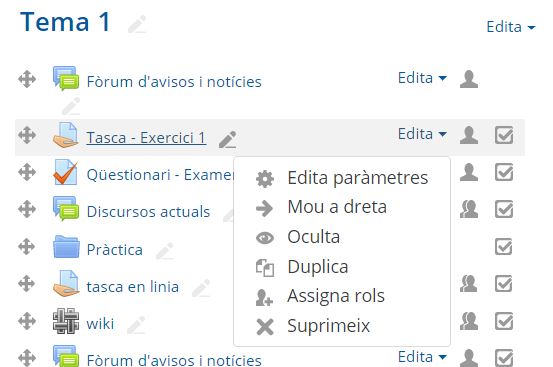 L’activitat es troba accessible pels estudiants (icona ).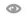 Clicar a la icona  Oculta.Tot seguit es veurà la icona amb una barra i l’opció  Mostra: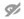 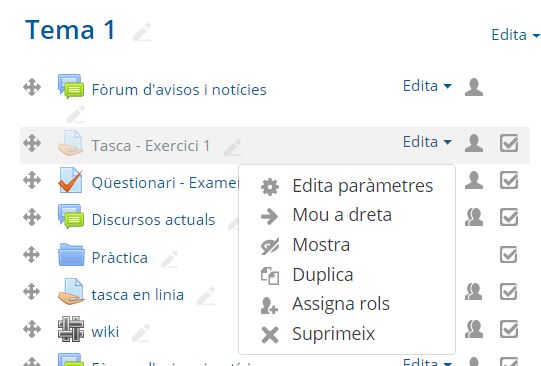 Ara ja no la poden veure els alumnes.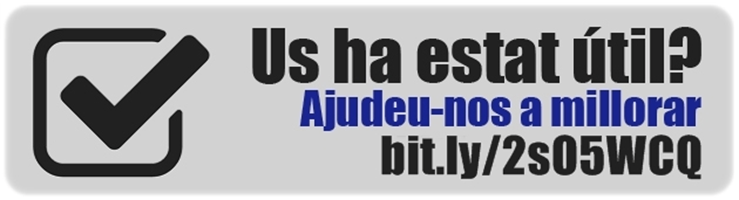 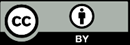 